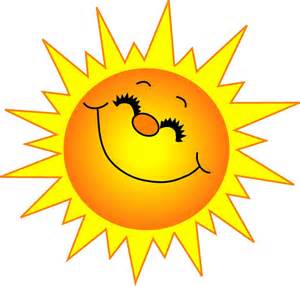 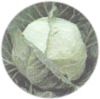            Informationsbrev juni/juli 2016Från fastighetsskötare Marko får vi kunskap om hur vi kan undvika att behöva tillkalla honom för stopp i lägenhetens avloppsrör i kök och badrum.Kasta aldrig kattsand i avloppet. Den klumpar ihop sig och bildar stopp.Fett är en den stora boven när det gäller stopp i avloppen. Fettet sätter sig längs rörväggarna och bygger på vart eftersom. Använd aldrig Kaustiksoda och andra propplösare. De bildar kristaller och gör fettet till en cementliknande beläggning. Använd hett vatten och diskmedel i stället. T ex när du slår av potatisen, kan du blanda med lite diskmedel. Skölj inte ur stekpannan med varmvatten. Låt fettet kallna och stelna och lägg det i påsen för matåtervinning.Det kan ta en timme att få köksrören rensade och det måste man i bostadsrätter betala själv.Styrelsen vill åter påminna om sopors handhavande. Några personer lägger fortfarande stora kartonger i sophuset, utan att bryta ihop dem. Snart måste vi förbjuda kartonger i sophuset p g a detta. Det är bara 100 meter till återvinnings-stationen och det är bra för både kropp och miljö att kartongerna hamnar där de ska vara.Nu har sommaren kommit och det är lätt att ställa upp porten. Det är inte bra för ventilationen i lägenheterna, om nu någon tror det. Den som ställer upp porten för att bära ut och in tunga saker, ansvarar för att porten sedan stängs! Portarna ska aldrig stå öppna. Detta är ett problem i första hand i huset 10-16. Bättre ordning, tack!Vi planerar kräftskiva till fredag den 26 augusti. Mer information kommer, men skriv upp datum redan nu!Ibland behöver man ställa några skrymmande föremål i källaren eller på gården några dagar. Då måste man skriva en lapp med sitt namn och sätta dit.Nästa möte har styrelsen 15 augusti. Här kan Du nå oss: info@vitkalen1.se (snabbast) eller brevlådan vid tvättstugan. Kontakttelefon: 0760 - 93 08 60.Felanmälan görs på: fel@vitkalen1.se eller till fastighetsskötare Marko.    Styrelsen Brf Vitkålen 1	                      www.vitkalen1.se  